Master projekt Juni 2019Titel:
Intern digital kommunikation mellem internationale afdelingerne i Logitrans koncernenUdarbejdet af:
Anders Grønbech, chief digital information officer (CDIO) hos LOGITRANS A/S
Indholdsfortegnelse:1.0 Indledning	31.1 Case virksomheden	31.2 Min rolle i virksomheden	42. 0 Formål/mål med opgaven	43. 0 Problemformulering og afgrænsning	53.1 Problemformulering	53.2 Opgavens opbygning og forskningsdesign	53.3 Afgrænsning af opgaven	64. 0 Gennemgang af relevante videnskabelige artikler	74.1 Theorizing Virtual Teams: Relationality in Dispersed Collaboration	74.2 The virtual coffee break: Virtual leadership - How to create trust and relations over long distances	84.3 Online Collaboration and Communication a Contemporary Organinizations	94.4 Ledelsesdilemmaer – strejftog gennem faglitteraturen.	104.5 Online Leadership and Communication across Cultures: Developing an Interdisciplinary Approach	114.6 Challenges in Online Collaboration: The Role of Shared Vision, Trust and Leadership Style	124.7 Opsummering	145. 0 Metode til empiri indsamling	16Forberedelse af empiriindsamling	16Kvantitativ undersøgelse	16Respondenter til spørgeskema	17Kvalitativ undersøgelse	186. 0 Analyse	19Tidforskel	19Primær kommunikations flow	19Analyse af Hofstede sammenligning af CN, DK og USA	20Analyse af spørgeskema resultat	25Analyse af videomøder	31Video møde 1 optagelse 20-3-2019	32Video møde 2 optagelse 11-4-2019	35Video møder -  Reseacher’s egne oplevelser og erfaring	37Første afprøvning af test-initiativ	38Afprøvning af test-initiativ 1 mellem medarbejdere	397. 0 Konklusion og resultater	408.0 Diskussion og perspektivering	43Litteraturliste	44Bilag	45Bilag 1 Information til respondenter	45Bilag 2 Spørgeskema	45Bilag 3: Resultat survey CN	50Bilag 4: Resultat survey DK	57Bilag 5: Resultat survey US	64Bilag 6 Videooptagelse 1	72Bilag 7 Videooptagelse 2	72Bilag 8 Videooptagelse 3	72Bilag 9 Titel oversigt Logitrans/Interthor	72Bilag 10 Email vedr. Teams Test (CEO)	74Bilag 11 Email vedr Teams Test (VP of Sales, USA)	75Bilag 12 Besøg mellem Logitrans afdelingerne	763. 0 Problemformulering og afgrænsning3.1 ProblemformuleringMaster i IT (MIT) specialearbejdet har til hensigt at undersøge den digitalt understøttede interne kommunikation mellem afdelingerne i Logitrans, med primært fokus på videomøder, med henblik på at afdække potentialer og barrierer, og komme med forbedringsforslag3.2 Opgavens opbygning og forskningsdesignJeg vil undersøge hvilke faktorer der har indflydelse på den oplevelse medarbejderen har af kommunikation.Specialet er en undersøgelse der søger at prioritere det empiriske forskningsarbejde, og dermed har empirien jo også haft afgørende påvirkning på hvilke teorier / artikler ender med at anvendeI dette speciale er der lagt fokus på det empiriske forskningsarbejde, dels fordi opgaven er meget specifikt afgrænset til Logitrans digitale kommunikation, og ikke generelt.Dette fokus har også indflydelse på omfanget af hvilke artikler der er benyttet, der er taget udgangspunkt i bogen: 
”Online Collaboration and Communication a Contemporary Organinizations” af D. Kolbaek (Ed)Denne bog er en samling af artikler, som bredt omhandler emnet, som editorens formulerer det: (s.292)
”Kapitlerne i denne bog deler et fælles mål: at give læseren indsigt i det online arbejdsmiljø, således man kan implementere ”best practices” og skabe grundlag for yderligere forskning”Med ovenstående i mente, er specialets grundlag dannet af følgende elementer: Gennemgang af relevante videnskabelige artikler.Spørgeskemaundersøgelse med medarbejdere fra de 3 afdelinger, om hvilke kommunikationskanaler de har benyttet, og om erfaringerne hermed.Optage og analysere afholdte videomøder.Analyse af om forskellig kultur har en væsentlig indflydelse på kommunikationen.Udfra ovenstående beskrive initiativer som kunne forbedre den interne kommunikation.Afprøve en af disse forbedringspotentialer med testpersoner og få feedback fra demDette samlede empiri og analyser skal danne grundlag for anbefalinger til Logitrans, som kan forbedre den digitale kommunikation, og som så også vil være dette speciales konklusion.3.3 Afgrænsning af opgavenI nedenstående pilediagram er der vist en række faktorer, som jeg ser dem hos Logitrans, som har direkte eller indirekte indflydelse på videomødets kvalitet og effekt.Skemaet er ikke fyldestgørende, men blot et forsøg for at vise kompleksiteten, og vise at der kan være mange faktorer der direkte eller indirekte kan have indflydelse på ”kvaliteten” af et videomøde.Pilediagrammet er blot for at vise hvad dette speciale afgrænser sig til.De med blå markerede områder er det der er omfattet af dette speciale.VC platform, kvalitet og dele- og samarbejds-værktøjerKultur, tidsforskelle og sprog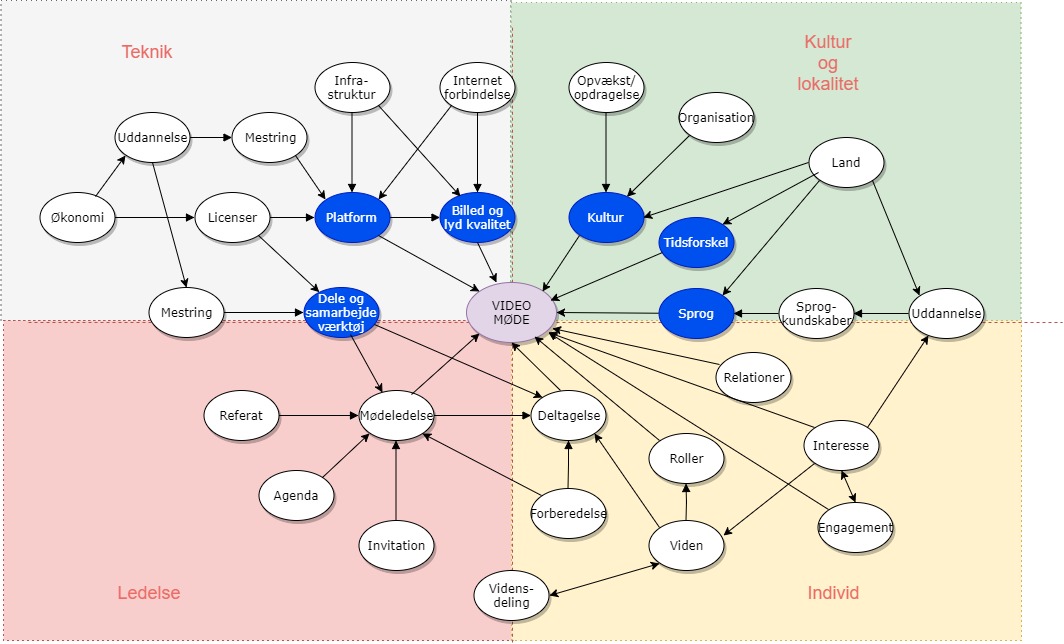 Figur 2: Pilediagram viser hvad der er omfattet af dette speciale. (markeret med blåt)